Publicado en Barcelona el 29/12/2023 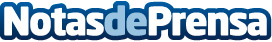 Estrategia Digital y Dirección de Ventas 4.4 marcan el paso del nuevo Marketing IEBS Digital School presenta sus formaciones destinadas a brindar conocimientos comerciales y de marketing de acuerdo a la actual dinámica empresarialDatos de contacto:Comunicación y MásComunicación910317364Nota de prensa publicada en: https://www.notasdeprensa.es/estrategia-digital-y-direccion-de-ventas-4-4 Categorias: Marketing Formación profesional Universidades http://www.notasdeprensa.es